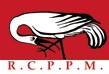 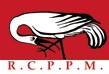 	Bulletin d’adhésion	à l’Association RCPPM pour l’année ...Nom..........................................................................................................Prénom.....................................................................................................Adresse postale : ..................................................................................... ......................................................................................................................................................................................................................................................................................................................................................Téléphone :..............................................................................................adresse électronique.................................................................................Demande à être membre actif de l’Association internationale de Recherche sur les Charpentes et Plafonds Peints Médievaux, et joint à la présente le règlement de ma cotisation annuelle d’un montant de:20 euros, pour les individuels,25 euros, pour les couples,5 euros, tarif réduit, pour les étudiants,Par chèque à l’ordre de la RCPPMOu virement bancaire sur le compte RCPPM France	: 13506 10000  85101595221  86Etranger : IBAN : FR76 1350 6100 0085 1015 9522 186 BICAGRIFRPP835Bulletin d’inscription* et règlement à retourner àGuy Hortala - 13 Rue Marcel Pagnol- 34310Capestang(* bulletin à retourner ou à photocopier)Pour informations:	plafondspeints@sfr.fr	www.rcppm.orgGuy Hortala	Trésorier	: 04 34 53 96 85Liliane Alquier	Secrétaire    : 05 63 78 9927